Не получается настроить подключение к электронной почте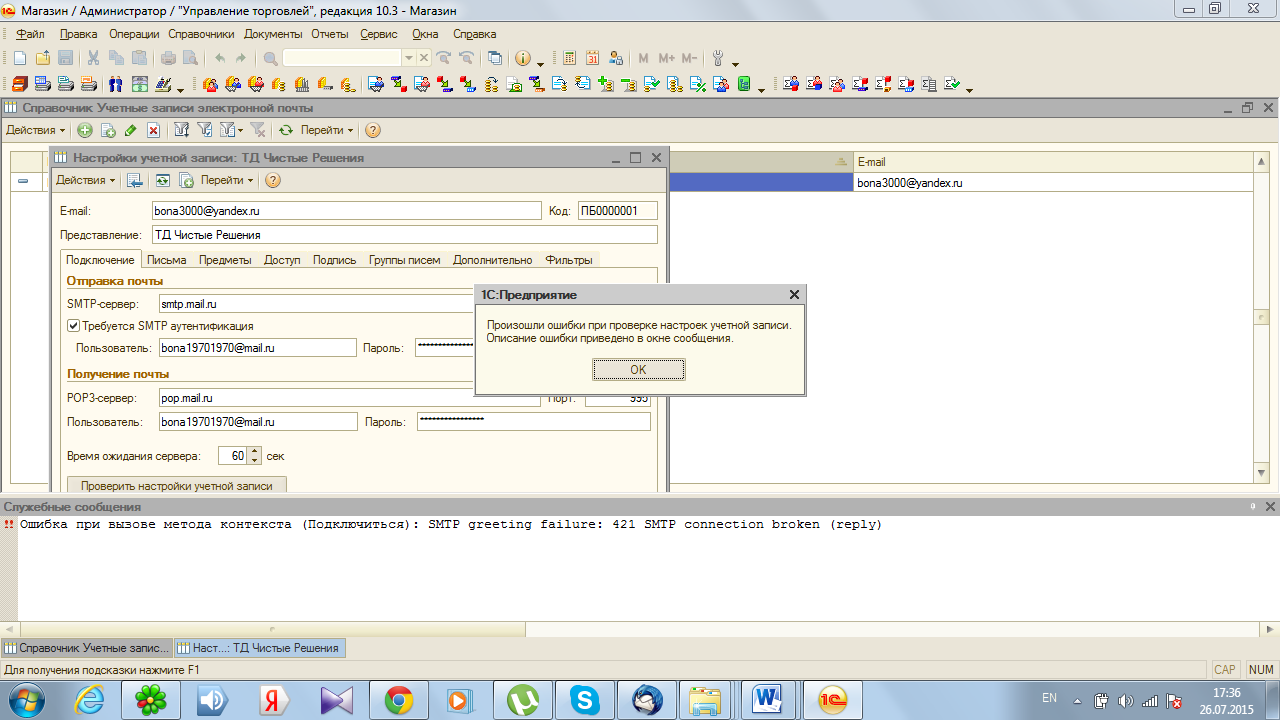 